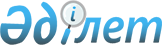 О внесении дополнений в решение областного маслихата от 12 декабря 2006 года N 317 "О предоставлении льгот"
					
			Утративший силу
			
			
		
					Решение Актюбинского областного Маслихата от 5 декабря 2007 года N 25. Зарегистрировано Департаментом юстиции Актюбинской области 26 декабря 2007 года N 3231. Утратило силу решением маслихата Актюбинской области от 14 августа 2013 года № 152      Сноска. Утратило силу решением маслихата Актюбинской области от 14.08.2013 № 152 (вводится в действие с 01.01.2014).

      В соответствии со статьей 6 Закона Республики Казахстан от 23 января 2001 года N 148 "О местном государственном управлении в Республике Казахстан" и статьями 17, 18, 19, 20 Закона Республики Казахстан от 28 апреля 1995 года N 2247 "О льготах и социальной защите участников, инвалидов Великой Отечественной войны и лиц, приравненных к ним", областной маслихат РЕШАЕТ:



      1. Внести в решение областного маслихата от 12 декабря 2006 года N 317 "О предоставлении льгот", зарегистрированное в департаменте юстиции Актюбинской области от 25 декабря 2006 года за N 3193 (с учетом, внесенных в него дополнений решением областного маслихата от 11 июля 2007 года N 376, зарегистрированное в департаменте юстиции Актюбинской области 27 июля 2007 года N 3224) следующие дополнения:

      в пункте 1 решения "О предоставлении льгот", в заголовке и в пункте 1 Приложения к решению, после слов "умерших воинов - афганцев" дополнить словами "лицам, принимавшим участие в ликвидации последствий катастрофы на Чернобыльской АЭС в 1986-1989 годах, лицам, проработавшим не менее 6 месяцев с 22 июня 1941 года по 9 мая 1945 года".

      пункт 3 Приложения дополнить абзацем "Лицам, проработавшим не менее 6 месяцев с 22 июня 1941 года по 9 мая 1945 года льготы на коммунальные услуги предоставляются (компенсируются) в размере 50 процентов".



      2. Настоящее решение вступает в силу со дня государственной регистрации в департаменте юстиции Актюбинской области и вводится в действие с 1 января 2008 года.      Председатель сессии              Секретарь

      областного маслихата       областного маслихата
					© 2012. РГП на ПХВ «Институт законодательства и правовой информации Республики Казахстан» Министерства юстиции Республики Казахстан
				